Руководствуясь статьей 145 Трудового кодекса Российской Федерации, статьей 20 Федерального закона от 14.11.2002 N 161-ФЗ «О государственных и муниципальных унитарных предприятиях» администрация ПОСТАНОВЛЯЕТ: 1. Установить предельный уровень соотношения среднемесячной заработной платы руководителей, заместителей руководителей, главных бухгалтеров муниципальных  унитарных предприятий МО МР «Печора» и среднемесячной заработной платы работников данных предприятий (без учета заработной платы  руководителя, заместителей руководителя, главного бухгалтера), в отношении которых администрация МР «Печора» осуществляет функции и полномочия учредителя, в следующих размерах:  2. Настоящее постановление вступает в силу со дня принятия и подлежит  размещению на официальном сайте администрации МР «Печора».3. Контроль за исполнением настоящего постановления  оставляю за собой.Глава муниципального района-руководитель администрации                                                                              Н.Н. ПаншинаАДМИНИСТРАЦИЯ МУНИЦИПАЛЬНОГО РАЙОНА «ПЕЧОРА»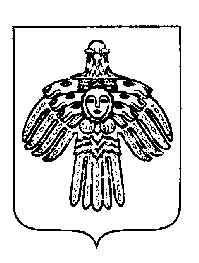 «ПЕЧОРА»  МУНИЦИПАЛЬНÖЙ  РАЙОНСААДМИНИСТРАЦИЯ ПОСТАНОВЛЕНИЕ ШУÖМПОСТАНОВЛЕНИЕ ШУÖМПОСТАНОВЛЕНИЕ ШУÖМ«  19 »   октября  2018 г.                                                 г. Печора,  Республика Коми                                  № 1203Об установлении предельного уровня соотношения среднемесячной заработной платы руководителей, заместителей руководителей, главных бухгалтеров муниципальных  унитарных предприятий МО МР «Печора» и среднемесячной заработной платы работников данных предприятий.Среднесписочная численность работающих на предприятии, человекУровень соотношенияУровень соотношенияСреднесписочная численность работающих на предприятии, человекдля руководителядля заместителей руководителя, главного бухгалтерадо 503,52,5от 51 до 1004,03,0от 101  и выше4,53,5